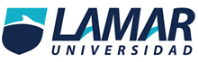 Jose Rafael Ramos AvalosQuimica Actividad 4